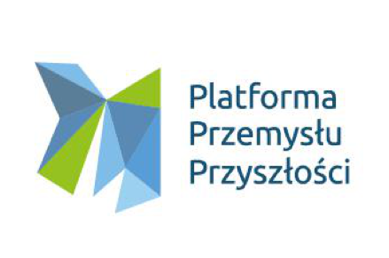 Załącznik nr 8 do IWZZP/2019/7FORMULARZ OFERTOWY.............................................
(pieczęć nagłówkowa Wykonawcy) Ja/ My, niżej podpisani: ................................................................................................................................................................................działając w imieniu i na rzecz Wykonawcy/ wykonawców występujących wspólnie*:  (Zarejestrowana nazwa Wykonawcy/ pełnomocnika wykonawców występujących wspólnie*) (Zarejestrowany adres Wykonawcy/ pełnomocnika wykonawców występujących wspólnie*)Numer telefonu …………………………   adres email: ……………………………………przystępując do prowadzonego przez Fundację Platforma Przemysłu Przyszłości postępowania o udzielenie zamówienia publicznego na: przygotowanie oraz realizację warsztatów 
budujących świadomość związaną z przemysłem przyszłości – 3 edycjaskładam/y niniejszą ofertę na wykonanie Części zamówienia wskazane w poniższej tabeli i:Oświadczam/y, że zapoznałem/liśmy się z wymaganiami Zamawiającego, dotyczącymi przedmiotu zamówienia, zamieszczonymi w Istotnych Warunkach Zamówienia wraz z załącznikami i nie wnoszę/wnosimy do nich żadnych zastrzeżeńOferuję/emy realizację zamówienia w zakresie określonym w Szczegółowym Opisie Przedmiotu Zamówienia.Uwaga: podane liczby uczestników nie stanowią zobowiązania wykonawcy do zrealizowania zamówienia w takiej ilości. Służą do porównania ofert. Na cenę jednostkową brutto (z kol. B) składa się: koszt przeszkolenia jednego uczestnika w ramach dwudniowych warsztatów bez kosztów noclegów uczestników, z uwzględnieniem kosztów rekrutacji uczestników, wynagrodzenia trenerów, materiałów informacyjnych dla uczestników, wynajęcia sali wraz z wyposażeniem lub kosztów równoważnych, wyżywienia uczestników i trenerów, kosztów administracji i zarządzania projektem.Oświadczam/y, że uważam/y się za związanych niniejszą ofertą przez okres 60 dni od upływu terminu składania ofert. Oświadczam/y, że zrealizuję/emy zamówienie zgodnie z postanowieniami Istotnych Warunków Zamówienia, Szczegółowym Opisem Przedmiotu Zamówienia i wzorem umowy. Oświadczam/y, że informacje i dokumenty zawarte w Ofercie na stronach od nr ........................ do nr ......................... stanowią tajemnicę przedsiębiorstwa w rozumieniu przepisów o zwalczaniu nieuczciwej konkurencji i zastrzegamy, że nie mogą być one udostępniane. Informacje i dokumenty zawarte na pozostałych stronach Oferty są jawne.Oświadczam/y, że w razie wybrania naszej oferty jako najkorzystniejszej zobowiązuję/emy się do podpisania umowy na warunkach określonych we wzorze umowy.Zarejestrowane nazwy i adresy wykonawców występujących wspólnie**: Oświadczam/y, że zamierzam/y powierzyć realizację następujących części zamówienia podwykonawcom**:Załącznikami do niniejszego formularza, stanowiącymi integralną jego częścią są:………………………………………………............................................................................ 
(data, pieczęć i podpis Wykonawcy lub Pełnomocnika) * niepotrzebne skreślić** jeżeli dotyczyNazwaCena jednostkowa brutto (w zł)
za przeszkolenie jednego uczestnika warsztatów wraz z wyżywieniemLiczba uczestnikówWartość oferty brutto (w zł) Kolumna BxCMiejsce przeprowadzenia warsztatów (adres)ABCDECzęść I zamówienia - na terenie województwa lubelskiego  60Część III zamówienia - na terenie województwa małopolskiego  60Część IV zamówienia - na terenie województwa opolskiego 60Część V zamówienia - na terenie województwa podkarpackiego 60Zarejestrowana nazwa Wykonawcy występującego wspólnieZarejestrowany adres Wykonawcy występującego wspólnieInformacja czy podmiot jest mikro przedsiębiorcą/ małym przedsiębiorcą/ średnim przedsiębiorcąLp.Opis części zamówienia, którą Wykonawca zamierza powierzyć do realizacji przez podwykonawcęNazwa podwykonawcy